 ВСЕРОССИЙСКАЯ ФЕДЕРАЦИЯ ТАНЦЕВАЛЬНОГО СПОРТА 
И АКРОБАТИЧЕСКОГО РОК-Н-РОЛЛА 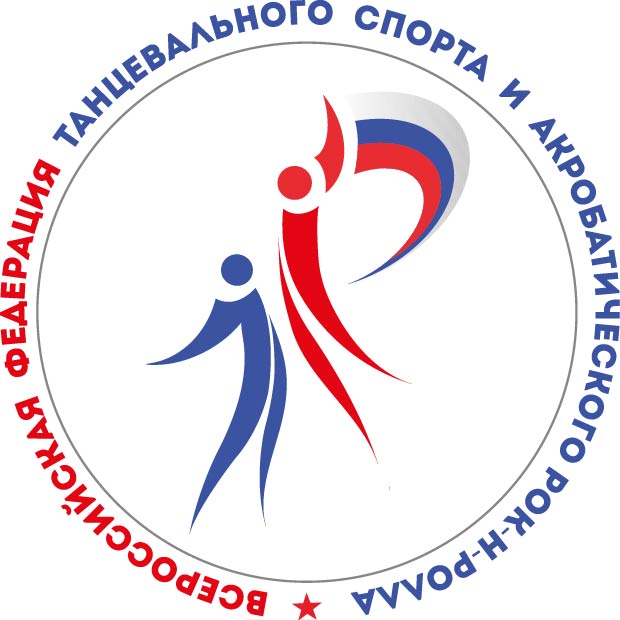 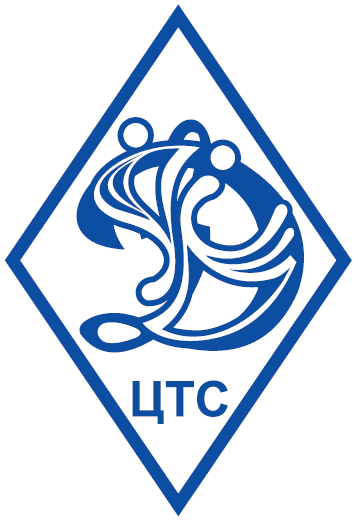 ФЕДЕРАЦИЯ ТАНЦЕВАЛЬНОГО СПОРТА 
САМАРСКОЙ ОБЛАСТИ				ЦЕНТР ТАНЦЕВАЛЬНОГО СПОРТА «ДИНАМО»___________________________________________________КУБОК ДИНАМО 2018«Спортивно-массовые мероприятия»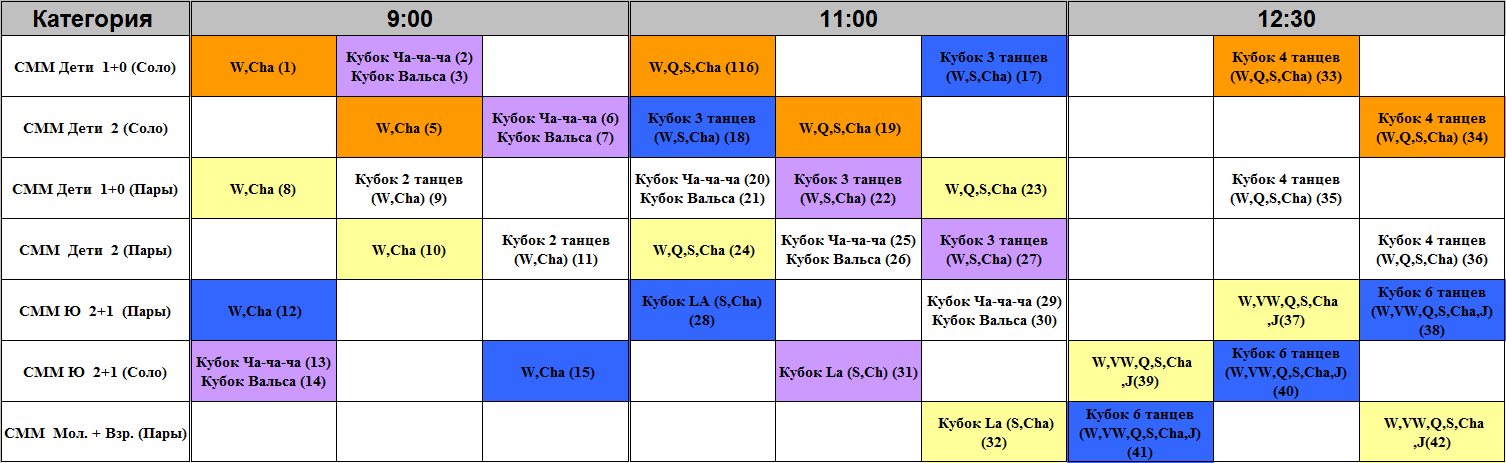 Приятное украшение турнира – ростовые куклы для участников СММ.Категории отмеченные одним цветом выступают параллельно. Все участники категорий СММ  награждаются памятными медалями и дипломами.Кубковые соревнования проводятся по правилам Спорта Высших Достижений. 
Участники занявшее 1 место награждаются дипломом, медалью и кубком, занявшие места с 2 и 3е награждаются дипломами и медалями 2 и 3 степени соответственно, занявшие места в финале с 4  и далее награждаются памятными медалями и дипломами.Просьба тренерам и руководителям ТСК, чьи участники будут принимать участие в соревнованиях СММ, зарегистрировать участников категорий СММ без указания категории.  Форма регистрации прилагается ниже, e-mail для регистрации - fas-@mail.ruПрисвоение спортивных разрядов по результатам соревнований СВД:Спорт высших достижений* В данных группах нет ограничения по фигурам.** В категории Сеньоры старшему в паре должно быть не менее 35 лет, младшему не менее 30 лет.Призы предоставлены компанией: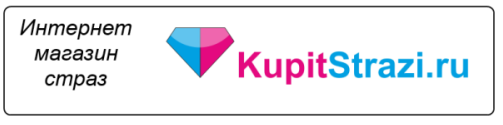 До встречи на паркете!!!Дата проведения4 марта .Место проведенияг. Самара, ул. Физкультурная 116 - УСЦ «Грация»Организаторы ФТС Самарской обл., ЦТС «Динамо» руководитель Олег Руссу,  ответственный: Тимур Утеулин, т. +7(909)371-64-08, E-mail: uteulint@yandex.ru.Правила проведенияВ соответствии с Правилами  ФТСАРР.Условия участия парСоревнования во всех группах и классах открытые для пар ФТСАРР, проезд, проживание и питание за счет командирующих организаций.СудьиСпециалисты ФТСАРР, площадка «В» судьи без своих пар WDSF и ФТСАРР по приглашению организатора.РегистрацияПо классификационным книжкам, паспортам или свидетельствам о рождении. Начало за 1,5 часа до начала турнира, окончание за 30 минут.Для пар S и M класса участи в турнире бесплатно.НаграждениеКубки, медали, дипломы. ПлощадкаПаркет ., профессиональный свет и звук. Наличие накаблучников обязательно.Звуковое сопровождениеПрофессиональный звук. Судья по звуковому сопровождению Дмитрий Одинцов (г. Самара).Регистрационный взносСогласно нормативам, установленным ФТСАРР.Входной билет зрителя800 р. (действителен весь день).Допуск тренеровПо списку тренеров, пары которых участвуют в турнире (необходимо подать заявку на email uteulint@yandex.ru до 1 марта).Проживание:1. Гостиница «Жемчужная» ул. Калинина, д. 7Б (скидка для участников)
 www.samhotel.ru, тел. +7 (846) 995–11–17, +7 (846) 248–76–48. 2. Гостиница «City» ул. Краснодонская , д. 63 (скидка для участников) 
samaracity-hotel63.ru, , тел. +7(846) 202-27-52,  +7(846)  230-34-84.3. Гостиница  «Грация»  ул. Физкультурная д. 116 тел. +7 (846) 992–34–66На турнире будут работать:Магазин страз (kupitstrazi.ru), магазин обуви и одежды для танцев, фото студия и буфет для участников и гостей конкурса. А так же:
Специалист по укладке причесок +7(937) 200-77-50 Евгения;
Специалист по конкурсному макияжу +7(917) 101-66-46 Наталья;
Мастерская имиджа Victory Style. Профессиональное создание сценического образа: женские, мужские причёски, все виды макияжа.
Предварительная запись по телефону: 89023782121 Татьяна.
Приятное украшение турнира – ростовые куклы для участников СММ.Фамилия ИмяОтчествоДата рожденияКлассКлубГородСт. ТренерТренер 2Категория / Разряд1 2 3 1юн.2 юн.3 юн.Взрослые(ST, LA, 10 танцев)1-7---------------------Молодежь(ST, LA, 10 танцев)Ю-2 10 танцев1-5  м6-11----------------Юниоры-2 (ST, LA, 10 танцев)1-5-11----------------Юниоры-1(ST, LA, 10 танцев)-----1-7-13-----------Дети-2Двоеборье---------------1-6-13-Дети-1Двоеборье--------------------1-6-Категория / Время13.3013.3016.3016.3018.3018.30ПлощадкаАВАВАВД1 до «Е»6 т.Д1 Откр.St, La6 т.Д 2  до «Е»6 т.Д2 до «D»St, LaД 2 Откр.St, La8 т.Ю1 до «Е»6 т.St, LaЮ1 до «D»St, La8 т.Ю1 Откр.St, LaЮ 2+1 до «D»*St, LaЮ 2+1 до «С»*St, LaЮ 2 Откр.St, LaМол+Взр до «Е»*St, LaМол.+Взр. до «D»*St, La8 т.Мол.+Взр. до «С»*St, LaМол.+Взр. до «B»St, LaМол.  Откр.St, LaВзр. Откр.St, LaСеньоры** Откр.St